Publicado en  el 17/08/2015 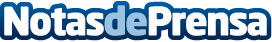 Las hipotecas multidivisa son un producto financiero complejoDurante los años 2007 y 2008, al calor de las subidas del Euribor, muchas entidades empezaron a ofrecer a sus clientes hipotecas en divisas, principalmente en yenes o francos suizos, con el gancho de que pagarían un interés mucho más bajo.Datos de contacto:OCUNota de prensa publicada en: https://www.notasdeprensa.es/las-hipotecas-multidivisa-son-un-producto Categorias: Otras Industrias http://www.notasdeprensa.es